ГОСУДАРСТВЕННОЕ АВТОНОМНОЕ УЧРЕЖДЕНИЕ
«КЕМЕРОВСКИЙ РЕАБИЛИТАЦИОННЫЙ ЦЕНТР ДЛЯ ДЕТЕЙ И ПОДРОСТКОВ С ОГРАНИЧЕННЫМИ ВОЗМОЖНОСТЯМИ «ФЛАМИНГО»КАТАЛОГКоррекционно-развивающее оборудованиеКоррекционно-развивающее оборудованиеКоррекционно-развивающее оборудованиеКоррекционно-развивающее оборудование№НаименованиефотоОписание1Развивающий набор малыш (для детей 3-7 лет)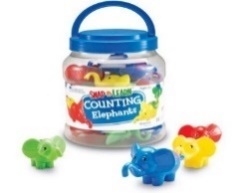 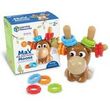 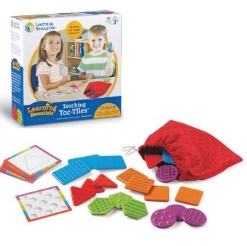 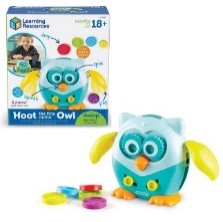 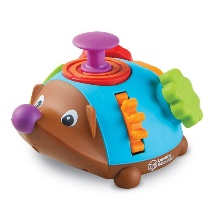 Прекрасный материал для развития внимания, памяти, тактильных ощущений, мелкой моторики рук и речи ребенка.  Вместе с интересными помощниками ребенок будет развивать силу рук, так необходимую для успешной учебы в школе и за ее пределами.Просто играя, ребенок с легкостью развивает координацию движений, учится рассчитывать силу рук и совершенствует мелкую моторику. Это больше, чем просто игрушки. Это полезные гаджеты для самых маленьких пальчиков! благодаря множеству функций, данный набор будет полезен малышам и детям с синдромом гиперактивности, тревожности и особыми потребностями.2.Развивающий набор средний (для детей 5-9 лет)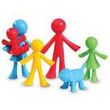 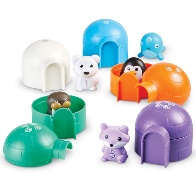 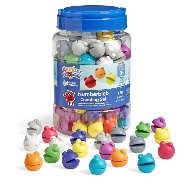 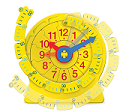 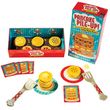 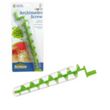 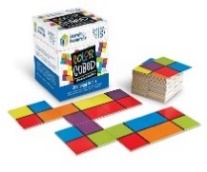 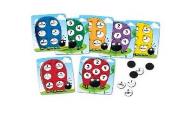 Набор поможет научить вашего малыша считать, определять цвета, геометрические фигуры, время и тренировать пальчики, развивая мелкую моторику. В игре эффективно и динамично развивается критическое мышление, внимательность . В силу того, что игра активно задействует игровой материал, отлично развивается ориентация, подвижность и общие физические навыки. С помощью этого  набора вы сможете объяснить детям все о них самих и о семье. Игры способствуют развитию образного мышления, дают огромный простор для фантазии и могут применяться в большом количестве разнообразных обучающих заданий.3.Набор развивающий для детей с ДЦП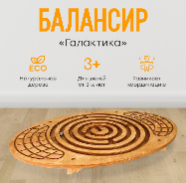 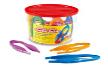 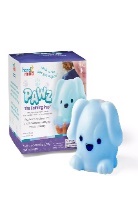 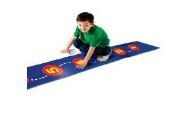 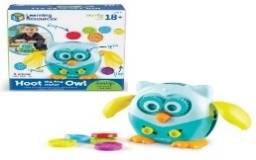 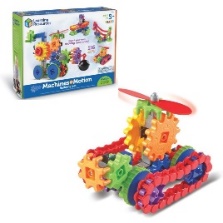 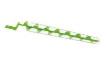 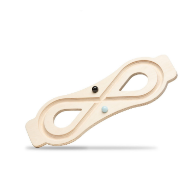 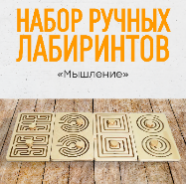 Этот красочный, поражающий многообразием полезных функций, набор поможет вашему ребенку сделать первые уверенные шаги. Развивайте мелкую моторику, воображение и образное мышление, применяя в совместной деятельности предложенные игры.Исследуйте и изучайте элементы набора, на практике знакомясь с принципами причинно-следственных связей.Откройте перед собой безграничное количество игровых возможностей.С помощью простых упражнений на тренажёрах улучшится память, повысится внимание, улучшится координация движения и речь.Занятия направлены на синхронизацию двигательных и познавательных навыков, на развитие зрительно-моторной координации, на стабилизацию процессов сенсорной интеграции, на улучшение и совершенствование движений,  вот почему так полезны занятия мозжечковой стимуляции для детей с расстройствами аутистического спектра и задержками психического развития.Улучшение связей между мозжечком, ретикулярной формацией и вестибулярным аппаратом ведет к согласованной и правильной их работе, что необходимо для детей с гиперактивностью и нарушениями внимания.4.Игровой набор ТАКТИЛЬНАЯ ПАМЯТЬ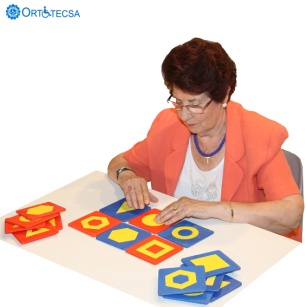 Это задания по работе над распознаванием различных материалов и геометрических форм посредством прикосновения.
Содержит 16 больших квадратных фигур (11,5 х 11,5 х 0,5 см) в парах, разделенных на два цвета (красный и синий), которые используются аналогично домино. Кейс для хранения из натурального дерева.5.Игровой набор РАСПОЗНОВАНИЕ ПО ПРИКОСНОВЕНИЮ (Стереогностическое восприятие)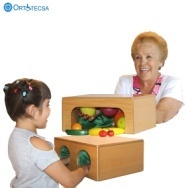 Для распознавания предметов используется чувство осязания.
Пользователь вставляет обе руки внутрь коробки и описывает скрытые предметы. Пользователь комплексно оценивает структуру поверхности, форму, тяжесть и пр. характеристики предмета, вспоминая с какими визуальными объектами у нег ассоциируется данный предмет.6. Игровой набор ТАКТИЛЬНО_ЗРИТЕЛЬНЫЕ АССОЦИАЦИИ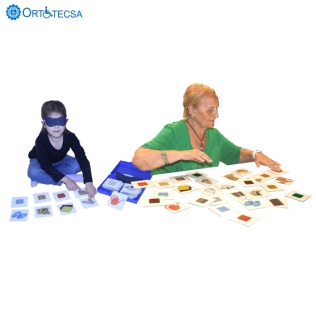 Развивает чувство осязания, устанавливая визуально-тактильные отношения между фотографиями и осязанием.
Необходимо найти подходящую фотографию, используя воспоминания о тактильных ощущениях, возникавших при ощупывании тактильной карточки.
Содержит 16 карт для прикосновения, 16 фотографий и 2 маски.  Включает в себя педагогическое руководство и кейс для хранения из натурального дерева.7. Игровой набор ПРОСТРАНСТВЕННАЯ ОРИЕНТАЦИЯ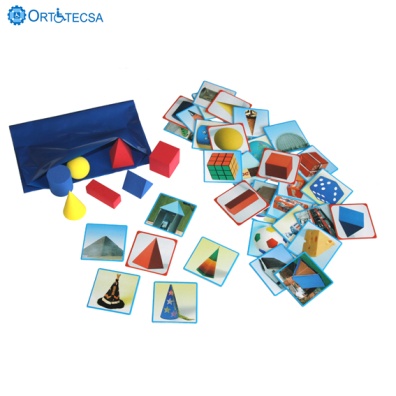 Отличная игра для развития пространственной ориентации, наблюдения, позиционного осознания и тактильной дифференциации.
Содержит твердые 7 геометрических фигур, 7 фотографий геометрическими фигурами и 28 карточек с фотографиями объектов окружающей среды, которые представляют собой геометрические фигуры, встречающиеся в повседневной жизни.
Включает в себя руководство по обучению, а также непрозрачный мешок для работы над распознаванием объектов с осязанием.Кейс для хранения из натурального дерева.8. Игровой набор  "Ретроавтомобили"   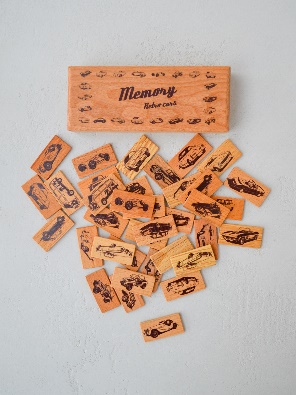 Настольная игра направленная на развитие памяти  для детей и взрослых. Основная задача игры — поиск картинки-пары. В игровой комплект входят фишки (плитки), которые сделаны из натурального дерева (бук) с покрытием из экологичной смеси пчелиного воска и льняного масла Они не имеют острых углов. На каждую фишку нанесено изображение с помощью УФ-печати. Правила игры прилагаются.  Игра способствуют развитию памяти, которая является основой любых способностей человека, условием его обучения, формирования умений и навыков. Бокс для хранения из натурального бука.9Игровой набор РАСПОЗНОВАНИЕ ПО ЗВУКУ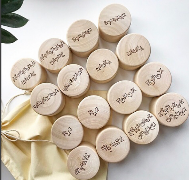 В наборе 16 коробочек с разными наполнителями по две коробочки с одинаковым звуком.
Деревянные коробочки внутри полые и наполнены различными природными наполнителями.10.Кейс «Эрготерапия детей и взрослых с ограниченными возможностями здоровья»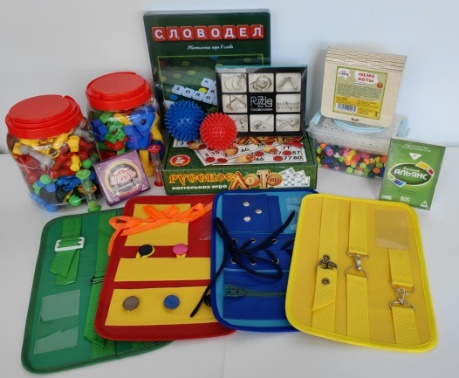 В комплект входят простые и удобные в использовании игры для развития мелкой моторики, зрительно-моторной координации, мышления и социально-бытовых навыков. Для удобства к набору прилагаются информация с пояснениями и рекомендациями по использованию комплекта в совместной игровой и развивающей деятельности взрослого и ребенка.11.Доска Бильгоу. Комплект балансировочный Макси 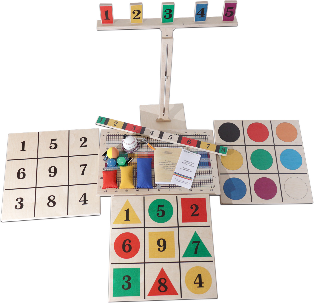 С этим комплектом вы можете выполнять до 80 различных упражнений по методике Бильгоу. Комплекс максимально эффективен для развития пространственной координации, многокомпонентной мозжечковой стимуляции.Технические средства реабилитацииТехнические средства реабилитацииТехнические средства реабилитацииТехнические средства реабилитации1Ходунки:На колесахс дополнительной поддержкой головы и телаМегаОптим 1000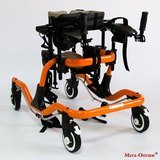 Рост пациента 70 — 115 см Многофункциональные, модульные опоры-ходунки для развития навыков ходьбы у детей и взрослых с ДЦП, а также пациентов с различными нарушениями функций опорно-двигательного аппарата. Опоры-ходунки оснащены полным набором приспособлений для фиксации различных частей тела в правильном положении. Все приспособления легко крепятся и снимаются, позволяя собирать ходунки, как конструктор, соответственно потребностям конкретного пациента на различных стадиях реабилитации. Все фиксаторы регулируются по нескольким параметрам для максимально точной подгонки ходунков под анатомические особенности пациента. 2Ходунки:На колесахс дополнительной поддержкой головы и телаМегаОптим 2000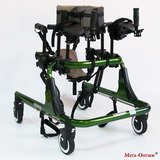 Рост пациента 100 — 140 см.Многофункциональные, модульные опоры-ходунки для развития навыков ходьбы у детей и взрослых с ДЦП, а также пациентов с различными нарушениями функций опорно-двигательного аппарата. Опоры-ходунки оснащены полным набором приспособлений для фиксации различных частей тела в правильном положении. Все приспособления легко крепятся и снимаются, позволяя собирать ходунки, как конструктор, соответственно потребностям конкретного пациента на различных стадиях реабилитации. Все фиксаторы регулируются по нескольким параметрам для максимально точной подгонки ходунков под анатомические особенности пациента. 3Велотренажер (с электроприводом активно-пассивного типа для рук/ног)HSM-50CE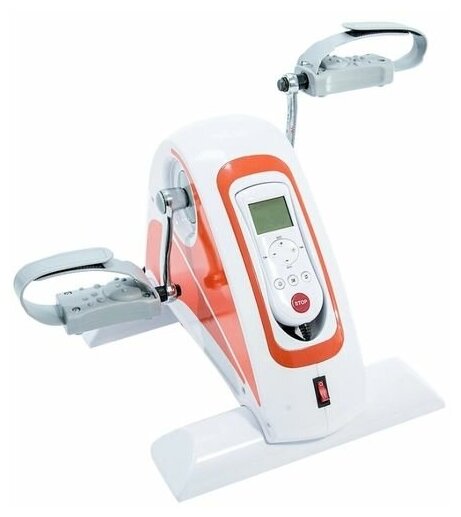 Педальный тренажер с электродвигателем предназначен для разработки верхних и нижних конечностей больных в период реабилитации или инвалидов. Тренажер используется для вращательных упражнений рук или ног. Педали в этом тренажере крутятся самостоятельно, тем самым заставляя ноги (руки) работать. Тренажер работает как в обычном режиме так и реверсионном (назад).Пульт управления позволяет выбрать программы тренировки, регулировать скорость вращения педалей, направление вращение (вперед/назад). Дисплей пульта отображает, выбранную программу (автоматическую или ручную),  таймер, затраченные калории, скорость и преодоленную дистанцию.Вес изделия 4.4 кг4Велотренажер двухмоторный (с электроприводом активно-пассивного типа для рук и ног)HSM-20CE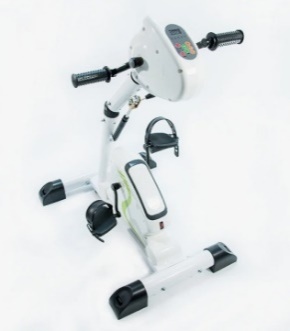 Педальный тренажер с электродвигателем предназначен для разработки верхних и нижних конечностей больных в период реабилитации или инвалидов. Тренажер используется для вращательных упражнений рук или ног. Педали в этом тренажере крутятся самостоятельно, тем самым заставляя ноги (руки) работать. Тренажер работает как в обычном режиме так и реверсионном (назад).Панель управления позволяет выбрать программы тренировки, регулировать скорость вращения педалей, направление вращение (вперед/назад). Дисплей отображает, выбранную программу (автоматическую или ручную),  таймер, затраченные калории, скорость и преодоленную дистанцию.Вес изделия 15 кг5Опора для сидения «Иришка»(Размеры 2,3,4)2-ой размер: Ширина сидения 27см. Глубина сидения 26 см. Высота спинки 32 см. Рост пользователя:80-95. Грузоподъемность: 45 кг
3-ий размер: Ширина сидения 32 см. Глубина сидения 30 см. Высота спинки 37 см. Рост пользователя:95-120. Грузоподъемность: 60 кг
4-ый размер: Ширина сидения 36 см. Глубина сидения 34 см. Высота спинки 42 см. Рост пользователя:120-140. Грузоподъемность: 75 кг 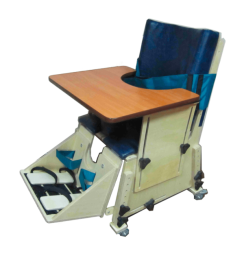 Опора для сидения с изменяемым углом наклона подножки и прямой спинкой до плеча необходима для пациентов с рекурвацией колена, что расслабляет мышцы и снижает спастику. Для устранения перекреста ног и для пассивной растяжки абдукционных мышц служит регулируемый и съемный абдуктор, предусмотрена фиксация стоп. Тазобедренная часть тела фиксируется набедренным креплением, а грудная - регулируемым креплением "жилетик". К сидению прилагается столик, прикрепляемый на липучках к подлокотникам. Ножки сидения и подлокотники регулируются по высоте. Опора установлена на колесах, задняя пара колес имеет тормоза.  Мягкие элементы на поролоне, обтянуты искусственной кожей.

6Опора функциональная для сидения для детей-инвалидов "Я МОГУ!", исполнение ОС-005Размер 1 рост пациента 65-125 смРазмер 2 рост пациента 100-155 см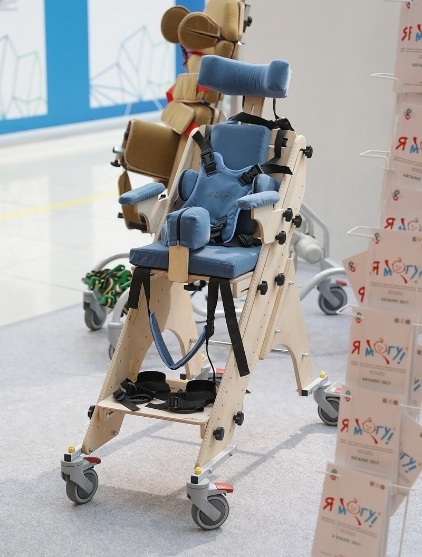 - опора из HPL-пластика с жестким креслом на колесах с тормозами, регулируемыми подлокотниками, регулируемой подножкой со стоподержателям, бедренным поясом. 
- широкая съемная подушка на сидение;
- узкая съемная подушка на спинку;
- съемные боковые ограничители 4шт;
- съемный столик из HPL-пластика;
- Съемный подголовник "мягкий" из HPL-пластика и Съемный ремень для крепления головы;
- Съемные мягкие накладки на подлокотники;
- Съемное крепление тела типа "жилет";
- съемный  абдуктор.7Для стоянияОпора функциональная для стояния для детей-инвалидов "Я МОГУ!", исполнение ОС-210.2, размер 3Рост пациента 130-180 см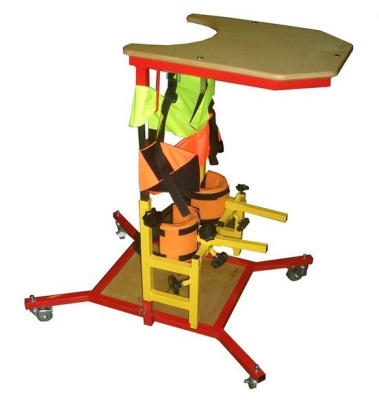 Опора функциональная для стояния для детей-инвалидов "Я МОГУ!", исполнение ОС-210.2 – вертикальная стойка-вертикализатор, предназначенная для пассивных реабилитационных мероприятий, направленных на адаптацию пациента к вертикальному положению, формирование чувства равновесия, адаптацию кровеносной системы и внутренних органов к новым нагрузкам в условиях вертикального положения тела. Комплектуется столиком для приема пищи и занятий. 8Переднеопорный вертикализатор с разведением ног RT RTX18 размер 2 для детей 100-135 см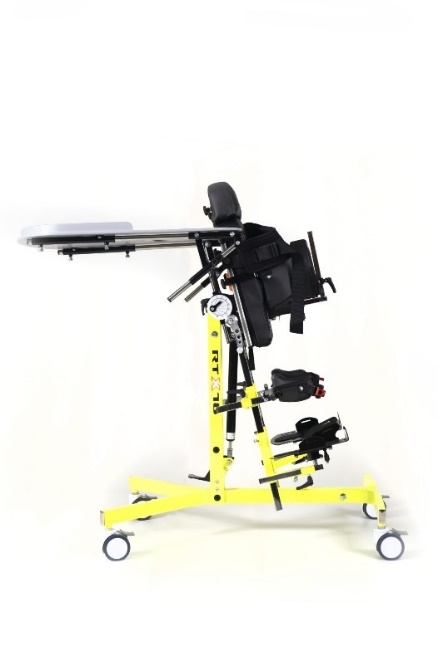 Ссылка на видео: https://www.youtube.com/watch?time_continue=8&v=MVw8BYyemZs&embeds_referring_euri=https%3A%2F%2Fmed-ob.ru%2F&feature=emb_logoПереднеопорная опора RTX-18  снабжена большим количеством  вспомогательных поддержек, которые способствуют адаптировать ее к любым  потребностям пациента  в вертикальном состоянии. Главной особенностью данной модели является функция: разведения ног (изолированное разведение каждой ноги)Оборудование выполняет поддержку стоп, коленей, бедер.  Поддержки коленей и  стоп подбираются под каждого пациента. Устройство помогает ребенку стоять, улучшая развивающиеся навыки. Вертикализатор переводится из вертикального в горизонтальное состояние, его можно удобно складывать для транспортировки и хранения.Габариты основания 60*84, вес изделия 20кг.9Заднеопорный вертикализатор с разведением ног RT RTX18 размер 1 для детей 75-110 см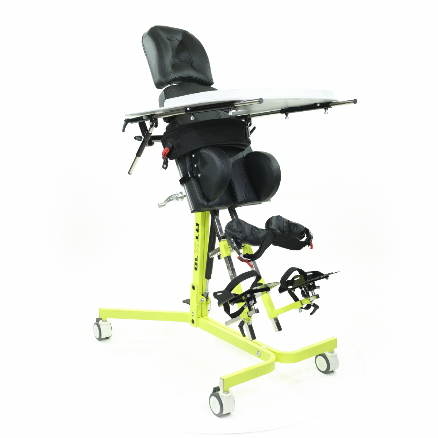 Заднеопорная опора RTX-18  снабжена большим количеством  вспомогательных поддержек, которые способствуют адаптировать ее к любым  потребностям пациента  в вертикальном состоянии. Главной особенностью данной модели является функция: разведения ног (изолированное разведение каждой ноги)Оборудование выполняет поддержку стоп, коленей, бедер.  Поддержки коленей и  стоп подбираются под каждого пациента. Устройство помогает ребенку стоять, улучшая развивающиеся навыки. Вертикализатор переводится из вертикального в горизонтальное состояние, его можно удобно складывать для транспортировки и хранения.Габариты основания 60*84, вес изделия 20кг.10Стол прикроватный с регулировкой высоты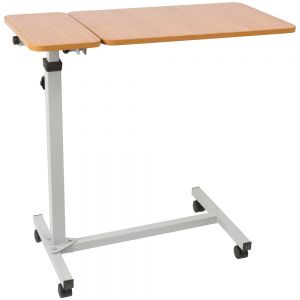 Конструкция столика рассчитана на его применение над кроватью. Основание стола заезжает под кровать, а столешница располагается сверху над лежащим. Подойдет для ухода за больными в медицинских учреждениях или дома, позволяет с комфортом проводить лечебные процедуры, принимать лекарства и пищу. Столик оборудован двойной столешницей. У большой части столешницы можно отрегулировать угол наклона; малая часть остается неподвижной. С помощью винта на опорной ноге конструкции у столика регулируется высота.

11Костюм реабилитационный  «Атлант» лайтРазмеры 1-5Размерная сетка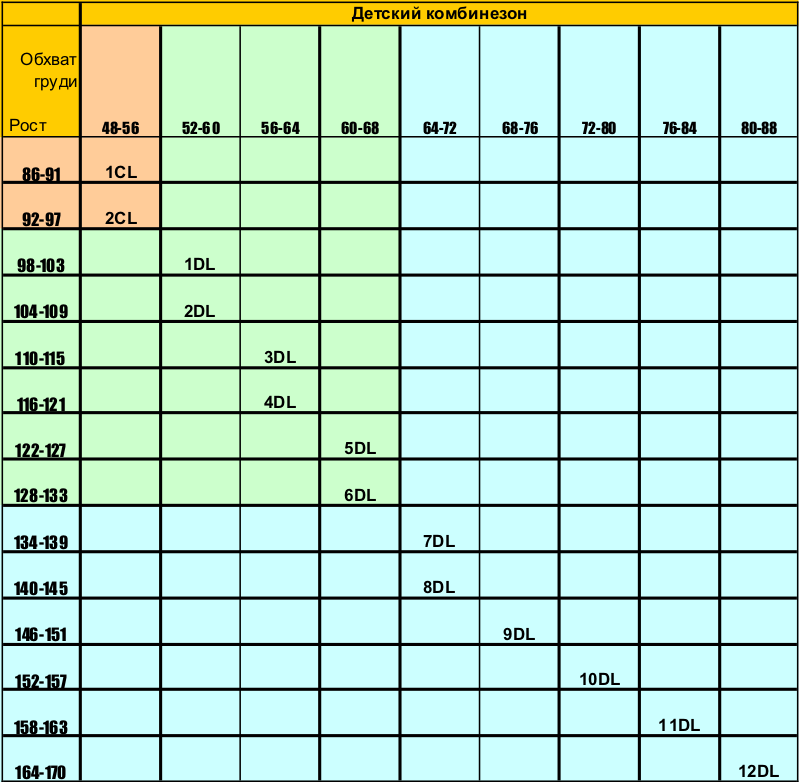 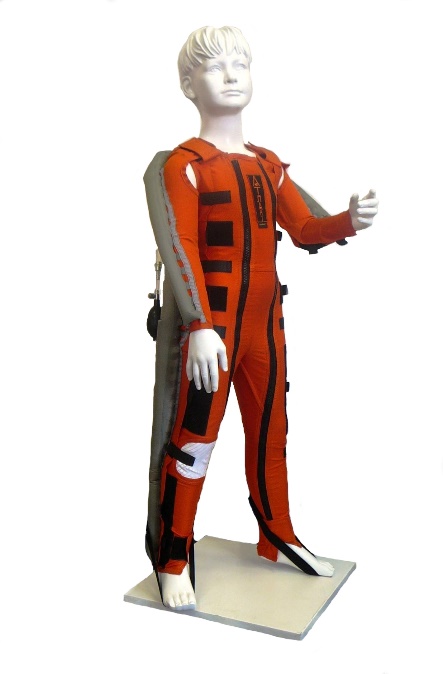 РПК «Атлант-Лайт», который предназначен для реабилитации неврологических больных с двигательными нарушениями, вследствие черепно-мозговой травмы, острого нарушения мозгового кровообращения, повреждения позвоночника и спинного мозга, детского церебрального паралича (ДЦП), а также при заболеваниях опорно-двигательной системы (остеохондроз, артрозы, остеопороз и т.д.). Реабилитационный пневмокостюм выполнен в виде плотно облегающего комбинезона с рукавами, в котором камеры натяжного устройства, расположены вдоль конечностей и туловища по спине по ходу мышц антагонистов. Лечение заболеваний опорно-двигательного аппарата показано в домашних условиях с использованием РПК «Атлант-Лайт».12Костыли подмышечные Взрослые: регулировка высоты от 122 до 152 см; Вес — 1,85 кгПодростковые: регулировка высоты от 116 до 127 см; Вес — 1,75 кгДетские: регулировка высоты от 91 до 116 см; Вес — 1,45 кг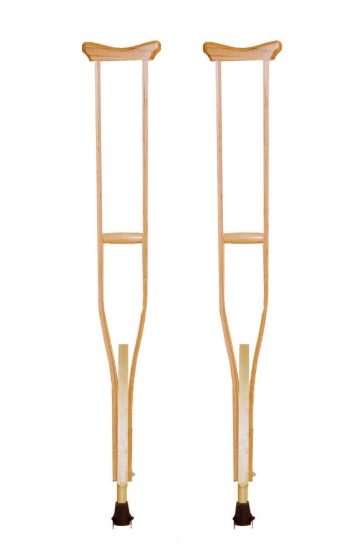 Анатомический подмышечникЗащитное лаковое покрытиеРегулировка высоты через 32 ммМаксимальный вес пользователя 100 кгКомплектуются устройством против скольжения «АНТИЛЁД» — 3 зуба13Трость одноопорная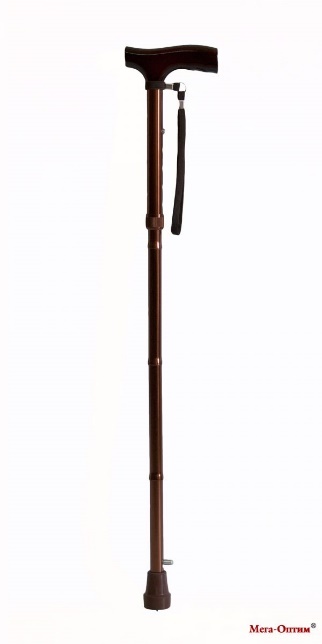 Встроенное устройство против скольженияCкладная 4-х секционнаяРегулируемая по высоте от 780 см до 880 смВес – 400 гДопустимая нагрузка – 100 кгБесшумна при ходьбеУпаковка – пластиковый футляр на кнопке14Трость четырехопорная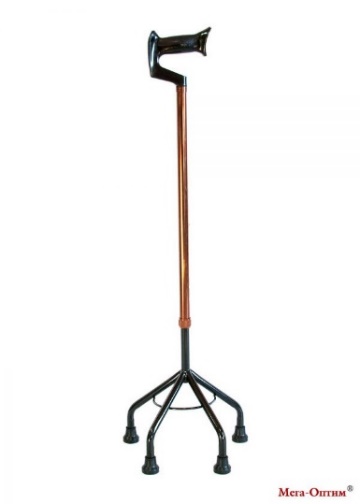 анодированный алюминий
регулируется по высоте от 795 до 1025 мм
шаг регулировки 25 мм с надежной фиксацией
основание — 180х275х180 мм
допустимая нагрузка — до 100 кг
вес — 860 г15Трость трехопорная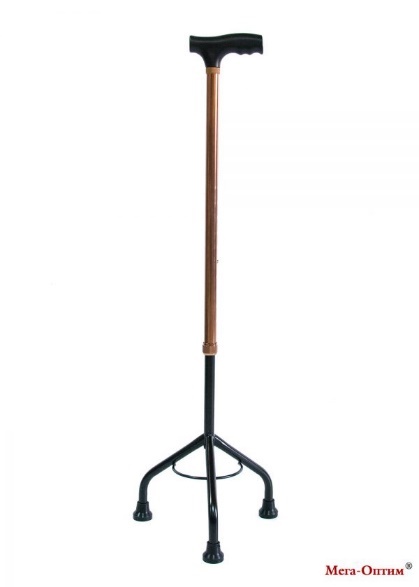 анодированный алюминий
 регулируется по высоте от 740 до 970 мм
 шаг регулировки 25 мм с надежной фиксацией
основание: 265х240х150 ммдопустимая нагрузка — до 100 кг
вес трости — 720 г